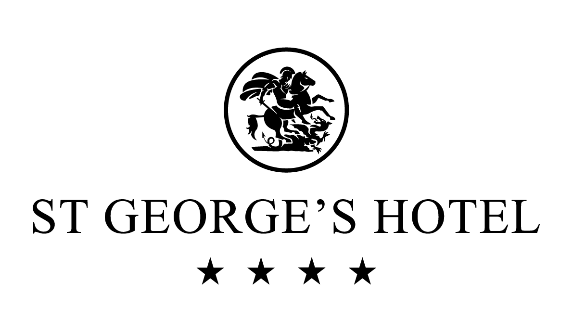 Festive Lunches through DecemberHave a party with your friends, colleagues or family and enjoy a fabulous Festive Lunch.Served throughout December in the Terrace Lounge.2 Courses £193 Courses £23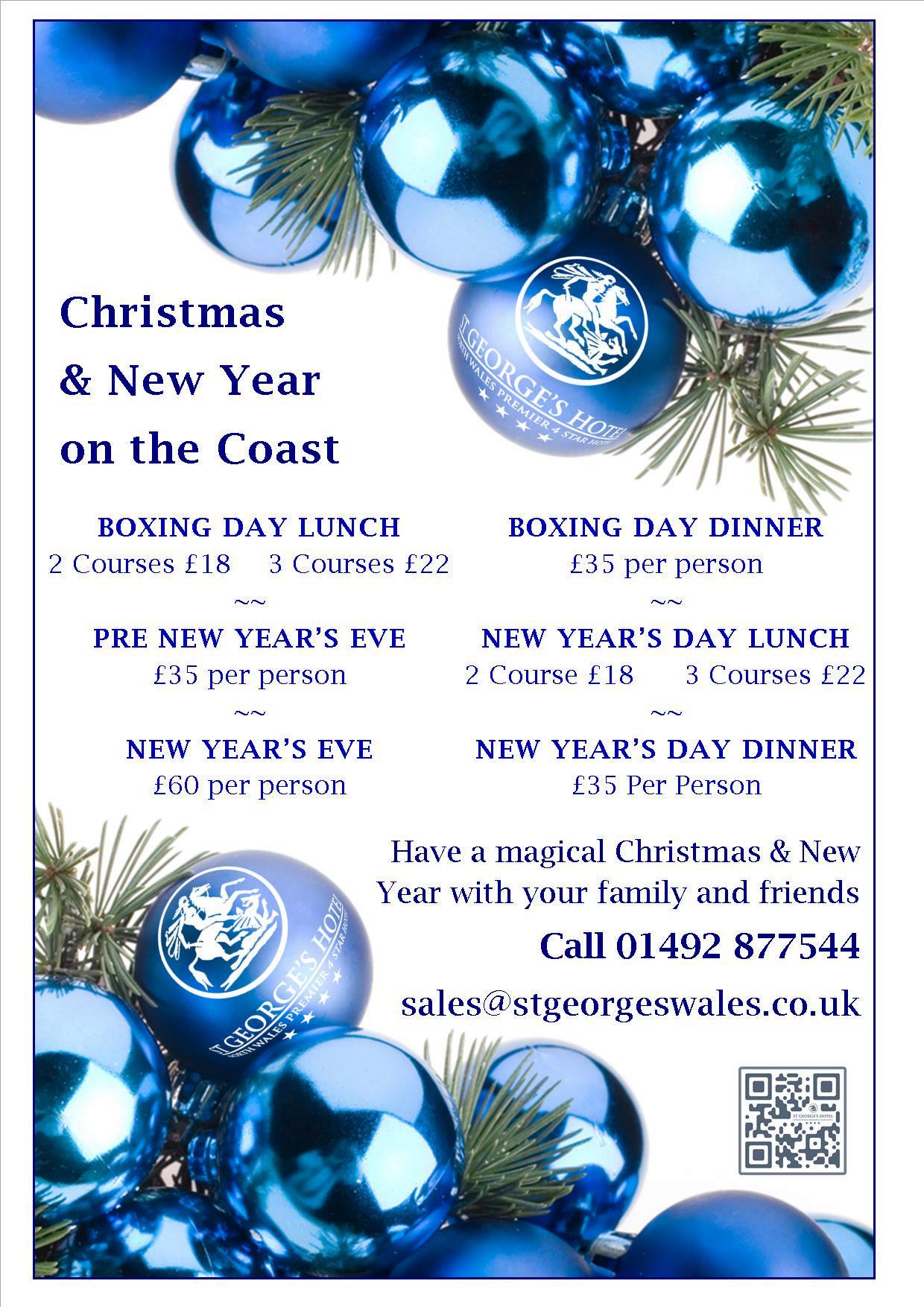 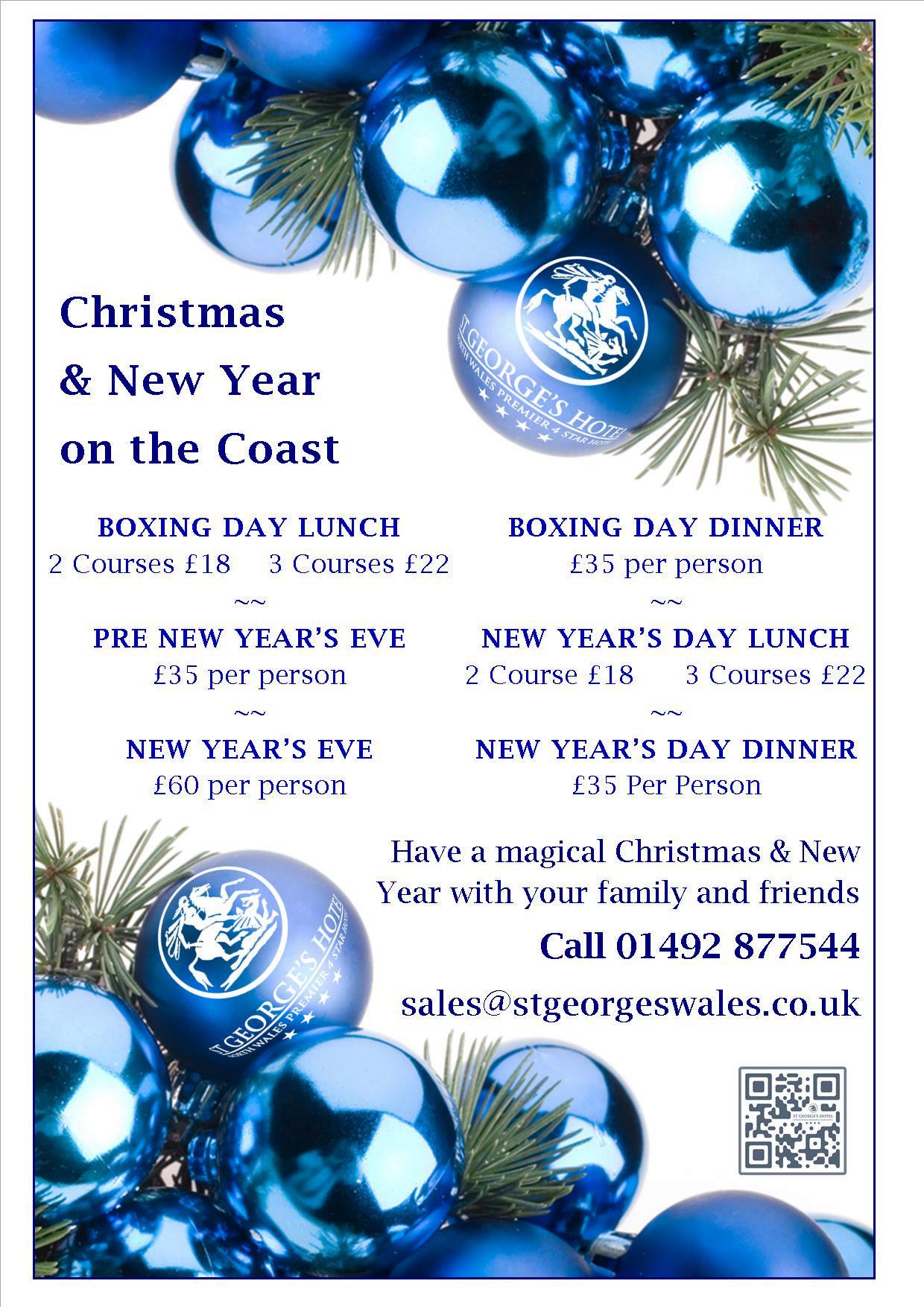 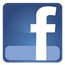 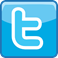 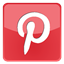 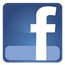 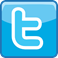 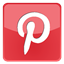 